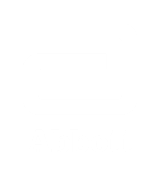 时间时长主题主持/讲者/讨论嘉宾09:00-09:055 min大会主席致辞陶凉 院长/陈绪发 教授09:05-09:3025 min第一例Trifecta植入病例分享陈绪发 教授09:30-09:5525 min复杂瓣膜疾病的微创治疗庾华东 教授09:55-10:2025 min衬裙Bentall技术在主动脉瓣二次手术中的应用体会冯学国 教授10:20-10:5030 min互动讨论符竣 教授/周宏教授10:50-11:0010 min总结致辞陶凉 院长/陈绪发 教授11:00-12:0060 min离体猪心瓣膜缝合技巧实操王波 教授带教